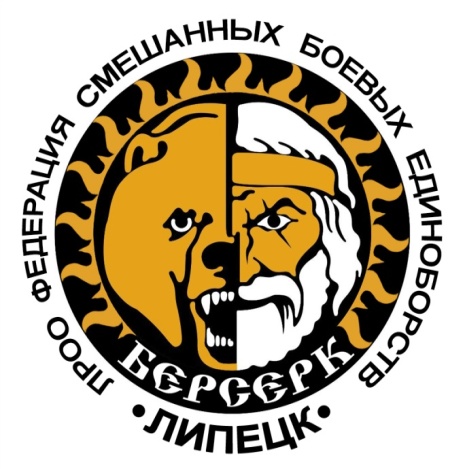 СПРАВКАВыдана___________________________________________________________, _________________ года рождения. В том, что он(а) действительно в период с «___» _________ 201_  по «___» __________ 201_ был(а) _________________________________________________________________________________Президент ЛРОО «ФСБЕ «Берсерк»                                       Постельник М.С.